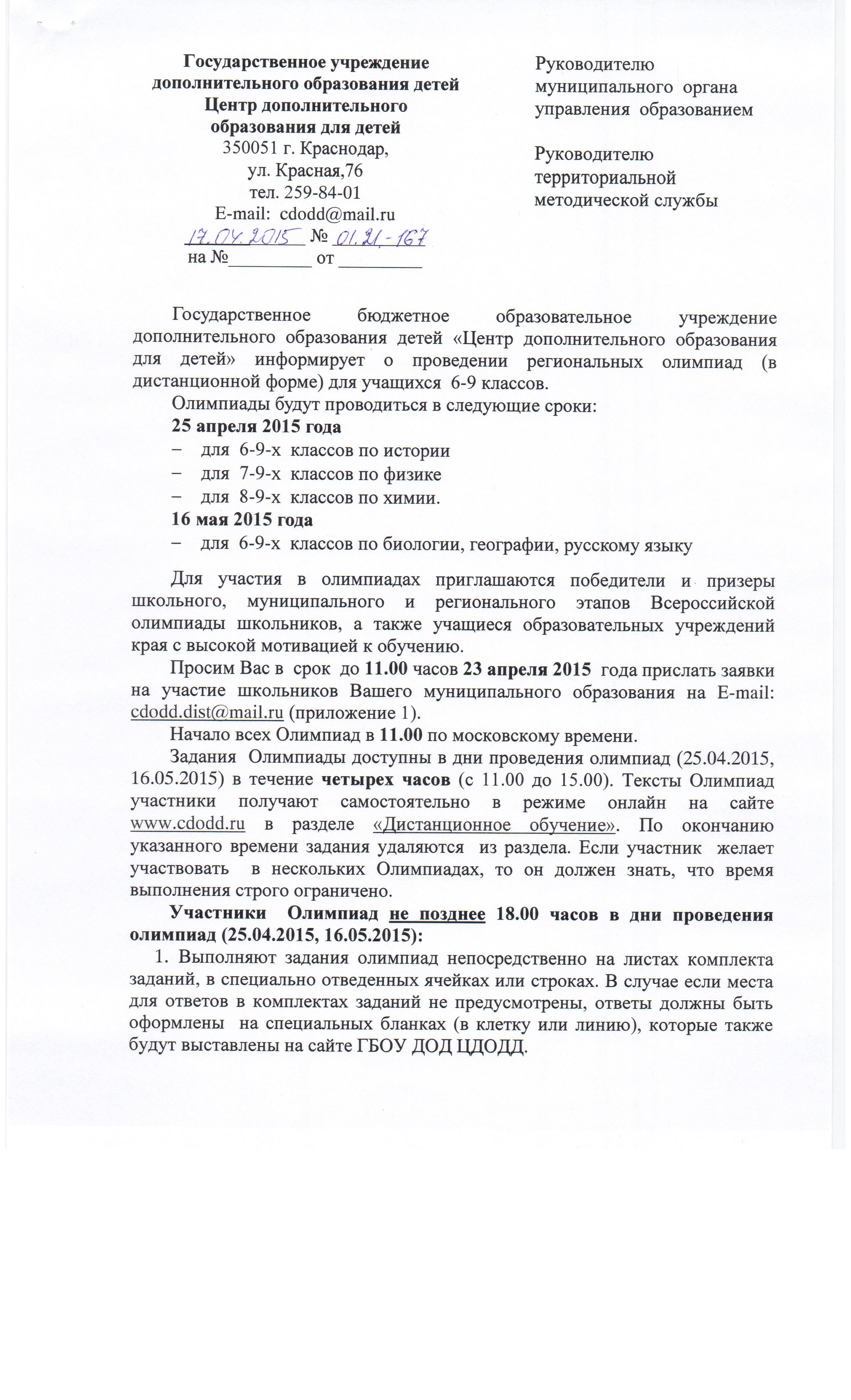 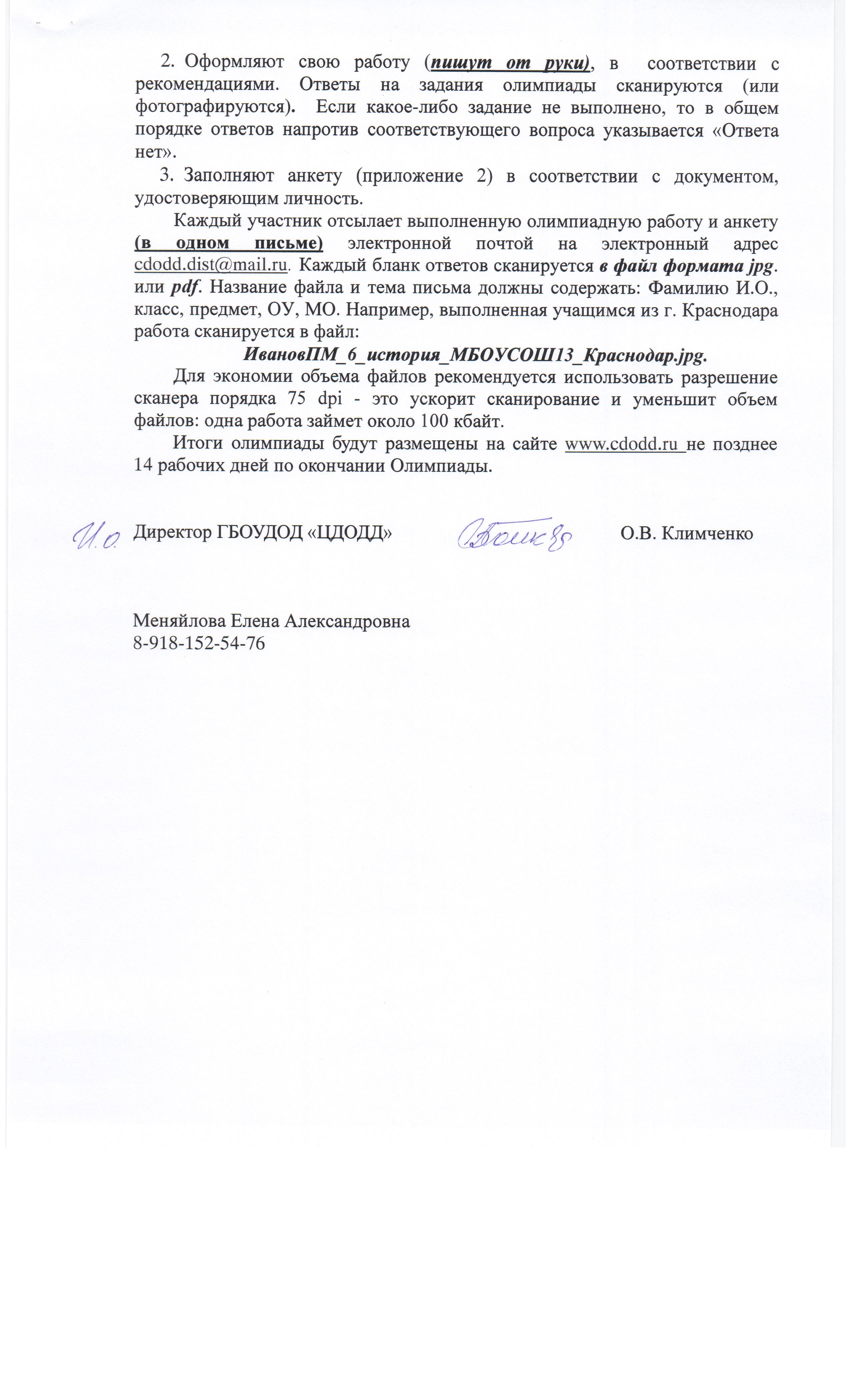 Список  участников региональных олимпиад для 6-9 классов (в дистанционной форме)___________________________________________________________________________________  Муниципальное  образование*Данную форму в формате Word необходимо прислать  по  электронному  адресу:  cdodd.dist@mail.ru в срок до 23.04.2015АНКЕТА УЧАСТНИКА РЕГИОНАЛЬНЫХ (краевых) ДИСТАНЦИОННЫХ  ПРЕДМЕТНЫХ  ОЛИМПИАД  по  общеобразовательным  предметам  среди  учащихся  6-9 классов2014-2015 учебного года по предмету__________________________________Фамилия _________________________________________________________Имя______________________________________________________________Отчество__________________________________________________________День, месяц, год рождения___________________________________________Образовательное учреждение по уставу         ___________________________(МОУ (НОУ) СОШ,  гимназия, лицей и пр.)__________________________________________________№_______________________________________Класс _________________ Адрес образовательного учреждения (с индексом)_______________________________________________________________________________________________________________________________________________________________Телефон образовательного учреждения_________________________________Контактные телефоныМобильный______________________Домашний_________________________Телефон мамы________________________ФИО мамы_________________________________________________________Телефон папы_________________________ФИО папы_________________________________________________________Адрес по прописке ___________________________________________________________________________________________________________________Адрес проживания____________________________________________________________________________________________________________________Электронный адрес_________________________________________________ФИО наставников подготовивших к олимпиаде, их место работы_________________________________________________________________________________________________________________________________________________________________________________________________________________________________________________________________________________________________________Телефон наставника_________________________________________________ПРИЛОЖЕНИЕ 1к письму  ГБОУДОД «ЦДОДД»от ________2015 года № __________  №ФамилияИмяОтчествоКлассОУМОпредметПРИЛОЖЕНИЕ 2к письму  ГБОУДОД «ЦДОДД»от ________2015 года № __________  